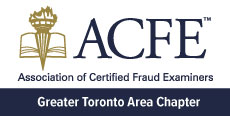 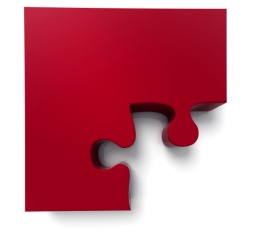 McHard Accounting Consulting LLC933 San Mateo Blvd NE, Suite 500-151, Albuquerque, NM  871081220 Rosecrans St, Suite 102, San Diego, CA  92106 505/554-2968 NM  619/764-6144 CA  877/279-2942 FaxACFE Toronto Chapter – 2-Day ConferenceFinancial Statement Fraud:  Understanding and Investigating Fraud Perpetrated by ManagementJanet M. McHard, CPA, CFE, MAFF, CFFBeth A. Mohr, CFE, CAMS, CCCI, PIDay OneTuesday September 17, 2019Day TwoWednesday September 2019Begin TimeEnd TimeTopicMinutes of instruction7:45 AM8:30 AMRegistration and continental Breakfast8:30 AM10:10 AMRed Flags of Management Fraud10010:10 AM10:25 AMBreak10:25 AM12:05 AMPsychology of Fraud:  Personality of the Management Fraudster10012:05 AM12:50 PMLunch12:50 PM2:30 PMPsychology of Fraud:  Personality of the Management Fraudster – Part II1002:30 PM2:45 PMBreak2:45 PM4:25 PMCommon Management Fraud Schemes:  Financial Statement Fraud to Corruption and Beyond100Total instruction minutes400Begin TimeEnd TimeTopicMinutes of instruction8:00 AM8:30 AMContinental Breakfast8:30 AM10:10 AMInterviewing the Management Fraudster - "The smartest guy in the room"10010:10 AM10:25 AMBreak10:25 AM12:05 PMInvestigating Management Fraud - Understanding how to investigate these schemes10012:05 PM12:50 PMLunch12:50 PM2:30 PMAnti-money laundering and know your customer issues1002:30 PM2:45 PMBreak2:45 PM4:25 PMCase Studies in Management Fraud - Investigate along with us - real cases & real documents100Total instruction minutes400